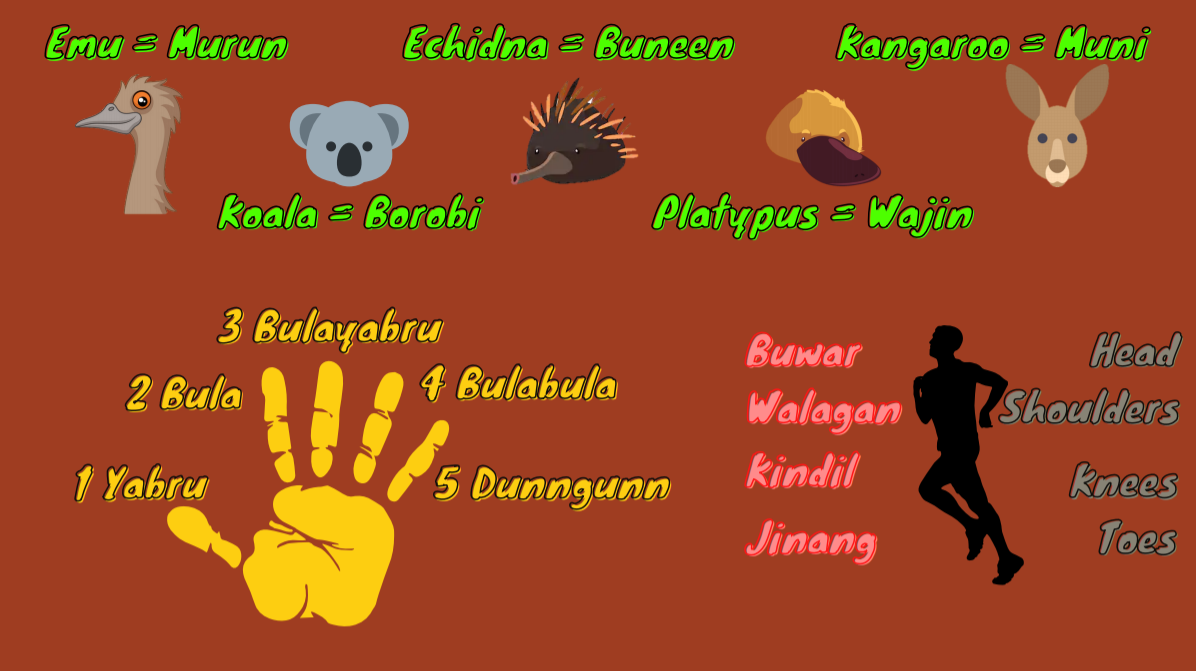 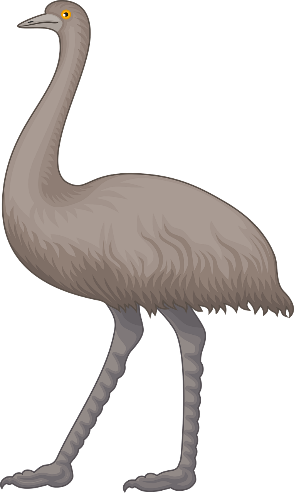 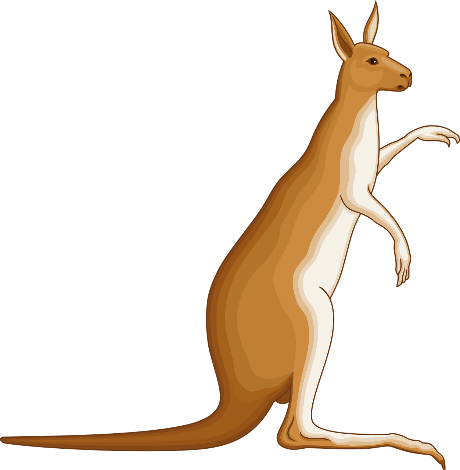 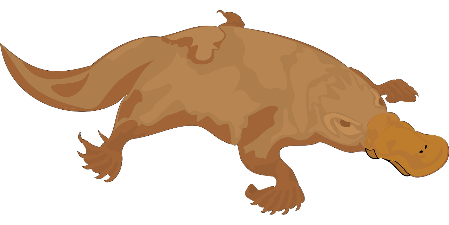 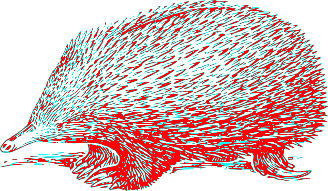 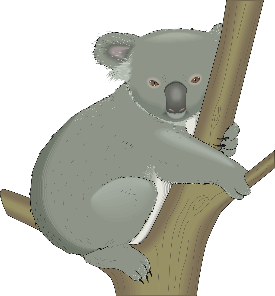 NAIDOC week - https://www.naidoc.org.au/get-involved/2020-themeAustralian Children’s Education and Care Quality Authority [ACECQA] (2017). Guide to the National Quality Standard. Sydney: ACECQA.  Accessed 10/08/2020 from https://www.acecqa.gov.au/sites/default/files/2018 02/belonging_being_and_becoming_the_early_years_learning_framework_for_australia.pdfAustralian Institute of Aboriginal and Torres Strait Islander Studies [AIATSIS] (2020). AIATSIS map of Indigenous Australia. Accessed 10/08/2020 from